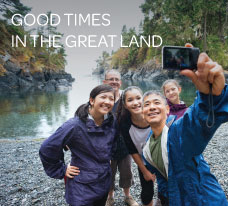 BLOG 1
GOOD TIMES IN THE GREAT LAND
https://bit.ly/good-times-in-great-land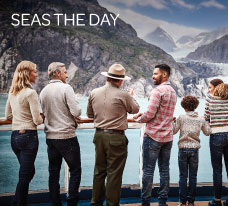 BLOG 3SEAS THE DAY
https://bit.ly/seas-the-day-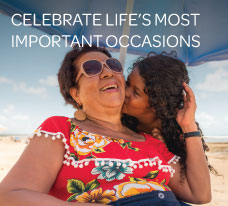 BLOG 2
CELEBRATE LIFE’SMOST IMPORTANT OCCASIONShttps://bit.ly/celebrate-life-occasions